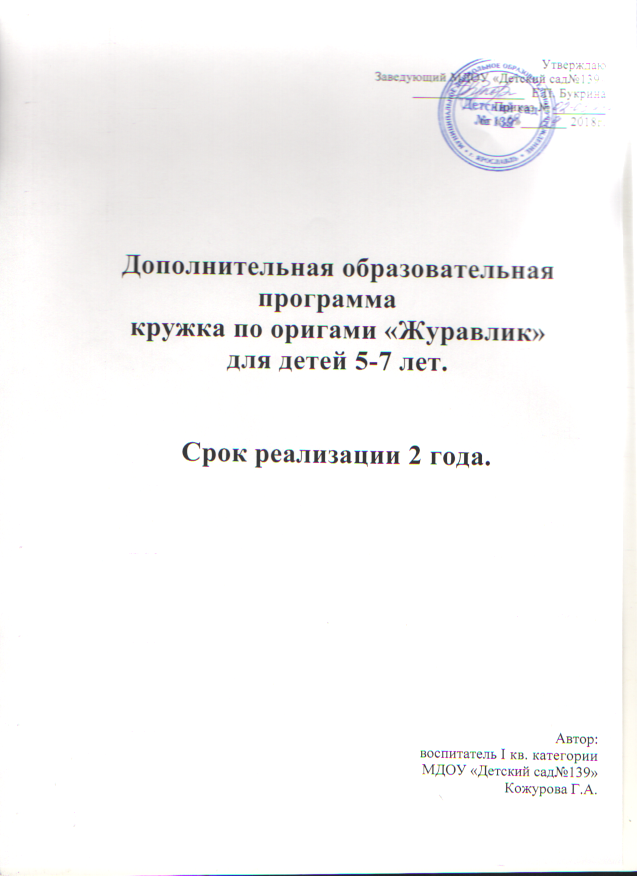 Студия оригами «Журавлик»Занятия  с детьми от 5 до 7 лет проводит педагог1-й квалификационной категории Кожурова Г.А.В программе:Развитие способности концентрировать внимание. Развитие конструктивного мышления.Развитие мономера.Совершенствование мелкой моторики рук и точных движений пальцев.Обогащение активного словаря ребёнка специальными терминами и основными геометрическими понятиями.Систематические  занятия с ребёнком оригами – гарантия его всестороннего развития и успешной подготовки к школьному обучению.Содержание:Влияние оригами на развитиедетей дошкольного возрастаЗанятия оригами:Дисциплинируют.Воспитывают усидчивость, ответственность аккуратность, бережное отношение к предметам и материалу (бумаге).Способствуют формированию добрых чувств к близким и дают возможность выразить эти чувства, ведь оригами позволяет сделать подарок своими руками.Влияют на формирование самостоятельности, уверенности в себе, самооценки.Позволяют детям испытать свои возможности и проявить способности.Конструктивные - при создании фигурки из одного листа бумаги путём его неоднократного складывания, при изготовлении фигурки из нескольких деталей, сложенных в технике оригами и соединенных с помощью клея.Изобразительные – за счёт частичной или полной дорисовки деталей, использования метода аппликаций, применения цветовых сочетаний, чередования цвета.Творческие – оригинальное применение известных моделей, изобретение вариаций на классические модели, изобретение своих фигурок.Оформительские – оформление открыток, помещений к празднику.Театральные – обыгрывание сложенных моделей, инсценирование с их помощью сюжетов произведений детской литературы.Оригами – это японское искусство складывания бумаги. В переводе на русский язык «ори» означает «сложенный», «ками» - «Бумага», следовательно, оригами переводится как «сложенная бумага». Когда то оригами было распространено только в Японии.Искусство создавать бумажные модели зародилось в Китае на рубеже I – II веков нашей эры, а к VI  веку достигло Японии, где и обрело новую жизнь. Это искусство – оригами – стало неотъемлемой частью всей японской культуры. Согласно японским традициям, в бумажных моделях  ценился не столько реализм в передаче форм птиц, животных или цветов, сколько внутреннее чувство, ощущение «духа», присущего тому или иному созданию природы. Это ощущение передавалось с помощью всего лишь нескольких складок на листе бумаги.В наши дни этим традиционным японским искусством увлекаются и взрослые и дети.Международным символом оригами является японский бумажный журавлик. Испокон веков в Китае и Японии журавль считается символом удачи и долгой жизни.Оригами – это игра, развитие и , конечно же, творчество.Оригами – гарантия всестороннего развития вашего ребёнка и успешной его подготовки к школьному обучению.Оригами – это концентрация внимания, так как это занятие заставляет малыша сосредоточиться на процессе изготовления, что бы получить желаемый результат, при этом совершенствуется мелкая моторика рук и точные движения пальцев, глазомера.Оригами - это навыки конструктивного мышления детей, и первый опыт творческого воображения, воспитание художественного вкуса.Оригами - это тренировка памяти, так как что бы ребёнок смог самостоятельно сделать поделку, он должен запомнить последовательность всех стадий её изготовления, все приёмы и способы складывания.Оригами – это первое знакомство детей с основными геометрическими понятиями (угол, сторона, квадрат, треугольник и д.р.) и одновременно обогащение их словарного запаса.Оригами способствует созданию игровых ситуаций. Сложив из бумаги фигурки животных, дети невольно включаются в игру. Становится сказочными героями, совершают путешествия в сказочную страну.Работы с бумагой заканчивается определённым результатам, но, что бы его достичь, нужно овладеть необходимыми навыками, проявить волю, терпение. Важно, что бы дети испытывали радость от самостоятельно сделанной поделки, почувствовали веру в свои силы и возможности.Цель:Помочь детям овладеть различными приёмами и способами действий с бумагой (сгибание, многократное складывание, надрезание, склеивание) и научить изготавливать из неё различные поделки.Главные задачи оригами:Развивать способность работать руками под контролем сознания.Развивать способность концентрировать внимание.Развивать конструктивное мышление.Стимулировать развитие памяти (запомнить последовательность изготовления, приёмы, способы складывания).Активизировать мыслительные процессы: соотношение наглядных символов (показ) со словесными (объяснение) и перевод их в практическую деятельность.Совершенствовать трудовые умения, формировать культуру труда.Воспитывать бережно-уважительное отношение к окружающему миру.Умение сочетать образы и предметы между собой по величине, окраске, пространственному расположениюУмение выделять главное в композиции, передавать его связь с остальными образами, предметами при помощи  движения, поз, поворотов. Обогащать словарь детей специальными терминами и основными геометрическими понятиями. Развивать глазомер. Совершенствовать мелкую моторику рук, точные движения пальцев.Ожидаемые результаты освоения ОП.Овладели базовыми формами (треугольник, дверь, воздушный змей, конверт, двойной треугольник, двойной квадрат, рыбья складка).Овладели различными приёмами и способами действий с бумагой (сгибание, многократное складывание, надрезание, склеивание).Овладели конструктивным мышлением.Научились способности концентрировать внимание.Овладели способностью работать руками, под контролем сознания.Стимулировали развитие памяти (запомнили последовательность изготовления).Активизировали мыслительные процессы.Совершенствовали трудовые умения.Овладели умением сочетать образы и предметы между собой по величине, окраске, пространственному расположению.Научились выделить главное в композиции.Обогатили словарь детей специальными терминами и основными геометрическими понятиями.Развили глазомер.Совершенствовали мелкую моторику рук, точное движение пальцев.Правила обучения детей оригами:Заготовки для поделок дошкольников должен готовить взрослый.Заготовка должна иметь точно квадратную форму.Бумага для поделок должна быть тонкой, упругой, хорошо сгибаться, цветной.Показ изготовления должен производиться на столе.При показе не должно быть лишних поворотов и переворотов изделия.Обучение складыванию каждой поделки должно быть поэтапным: показ одного приёма – выполнение детьми, показ второго – выполнение детьми и т.д.Линии сгибов изделия должны тщательно проглаживаться.Совмещение углов и сторон в процессе складывания должно быть точным.После того, как игрушка будет полностью готова, необходимо повторить приёмы складывания. В итоге ребёнок должен уметь самостоятельно изготовить поделку от начала и до конца.Что необходимо для занятий из бумаги.Белая и цветная бумага.Ножницы.Клей.Кисточки.Салфетка.Цветные карандаши.Фломастеры.Простой карандаш.Коробка для обрезков бумаги.Подставка для кисточек и ножниц.Подстилка для работы с клеем.Папка для сложенных поделок.Правила пользования материалами и инструментами.Не разбрасывать инструменты.Ножницы передавать за сомкнутые лезвия.Класть кисточку на подставку.Пользоваться салфеткой при склеивании.Обрезки бумаги убирать в специальную коробочку.Вымыть кисточку после работы, просушить её.Сложить материалы и инструменты на место.Убрать рабочее место.Учебно-тематический планпрограммы занятий по оригами «журавлик»с детьми 6-7 летУчебно-тематический планпрограммы занятий по оригами «журавлик»с детьми 5 - 6 летСодержание программы «оригами» для детей 5 – 7 летнего возраста.Содержание программы оригами для детей 4-летнего возраста.ДиагностикаОригами «Журавлик»(начало – конец года)Условные обозначения:Высокий уровень   ~»~Средний уровень   ~»~Низкий уровень     ~»~Диагностика детей старшего дошкольноговозраста 5-7 лет. Складывают квадрат аккуратно, совмещать углы и стороны.Определяют у квадрата верхнюю сторону, правую сторону, левую сторону, нижнюю сторону. Определяют диагонали у квадрата. Определяют левый верхний угол, правый верхний угол, левый нижний угол, правый нижний угол. Сгибают лист в разных направлениях. Определяют середину квадрата. Оценка ~»~  Высокий уровень  - справляются с заданиями самостоятельно. 
~»~  Средний уровень – требуется помощь взрослого. ~»~  Низкий уровень – не может сделать. 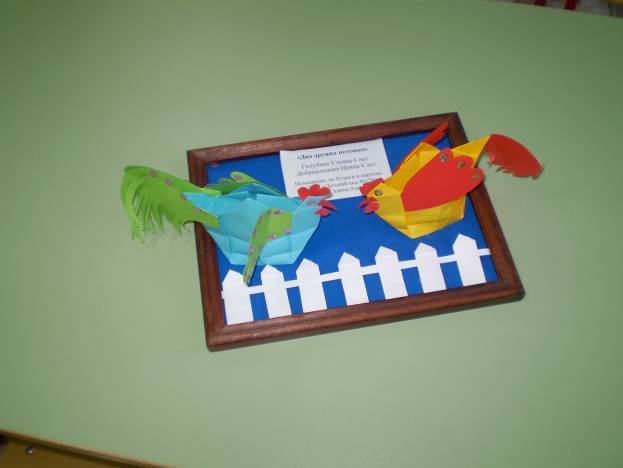 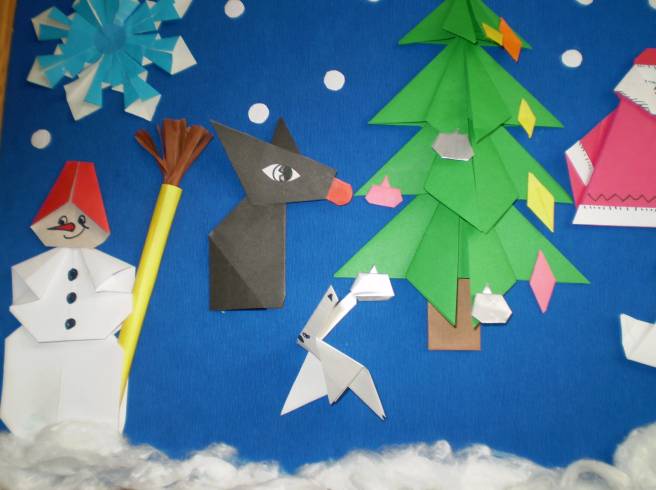 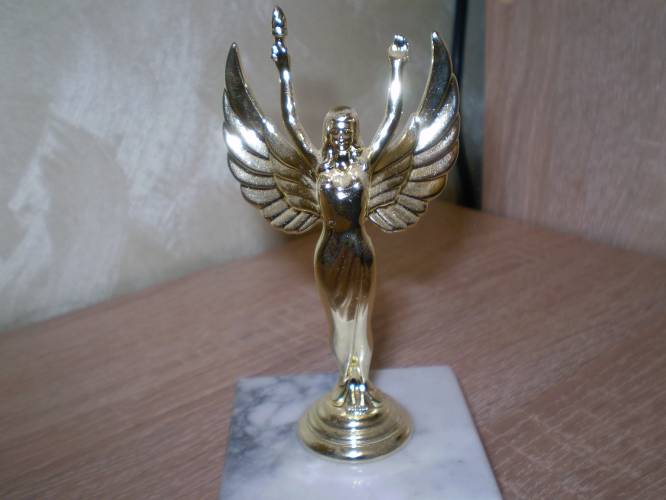 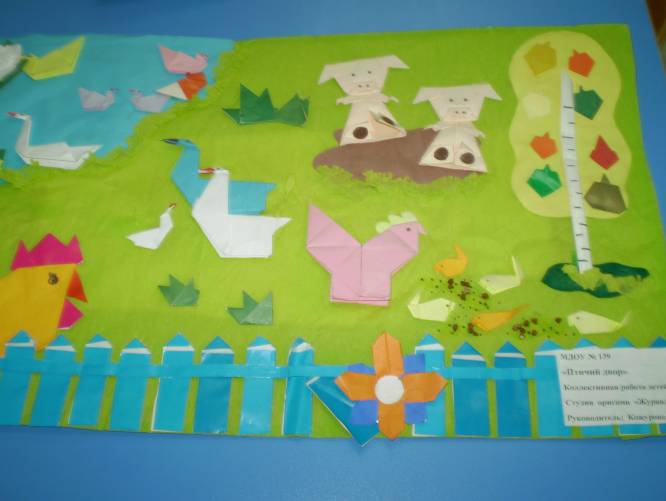 Список литературы:Соколова С.В «Оригами для дошкольников».Панова Н. «Осенние мотивы оригами».Богатова И. «Оригами цветы».Цирулик Н.А, Проснякова Т.Н «Технология. Уроки Творчества».Шпурт Т. «Бумажные цветы в технике оригами».Кулакова Л. «Цветы из бумаги. Техника. Приёмы. Изделия».Гришина Н.И «Мир удивительных поделок».Гончар В. В «Оригами : забавные игрушки из бумаги».Тарабарина Т.И «Оригами и развитие ребёнка».Богатова И. «32 модели оригами».Сержантова Т.Б «Оригами лучшие модели».Острун Н.Д, Лев А.В «Оригами.Динамические модели».Сержантова Т.Б «366 моделей Оригами».Дэвид Митчелл «Оригами.Животные из бумаги».Проснякова Т.Н «Школа волшебников».Дополнительная образовательная программа для детей 4-5-7 лет1 стр.Влияние оригами на развитие детей дошкольного возраста2 стр.Занятие оригами3-5 стр.Главные задачи оригами6-7 стр.Учебно-тематический план7-8 стр.Задачи оригами 4 год обучения9-10 стр.Базовые формы оригами11-15 стр.Условные знаки, принятые в оригами16-19 стр.Правила обучения детей оригами20 стр.Что необходимо для занятий из бумаги21 стр.Правила пользования материалами и инструментами22 стр.Термины, принятые в оригами22-24 стр.Учебно-тематический план25-27 стр.Содержание программы28-36 стр.Диагностика36-43 стр.Списки детей44-45 стр.№п/пТемаВсего часовТеорияПрактика1.«Осенние фантазии»20,51,52.«Путешествие в сказку»20,51,53.«Природные фантазии»30,52,54.«Куклы»30,52,55.«Звери»20,51,56.«Новогодние фантазии»30,52,57.«Защитники Отечества»30,52,58.«Удивительный мир цветов»30,52,59.«Царство Нептуна»30,52,510.«Птицы»30,52,511.«Животные Африки»20,51,512.«Насекомые»30,52,5«Транспорт»Итого:32№п/пТемаВсего часовТеорияПрактика1.«Знакомство детей с бумагой»20,51,52.«Знакомство детей с базовыми формами»20,51,53.«Дары природы»30,52,54.«Моя улица»30,52,55.«Кто живёт в лесу»20,51,56.«Зимушка-зима»30,52,57.«Цветы»30,52,58.«Корабли в порту»30,52,59.«Водное царство»30,52,510.«Птичий двор»30,52,511.«Домашние животные»20,51,512.«Насекомые»30,52,5Итого:32Тема 1: «Знакомство детей с бумагой»Тема 1: «Знакомство детей с бумагой»Тема 1: «Знакомство детей с бумагой»Тема 1: «Знакомство детей с бумагой»Тема 1: «Знакомство детей с бумагой»12234Основные целиСпособы конструированияСпособы конструированияМатериалРазвитие речиДать детям элементарные сведения о бумаге, как конструкторском материале: её видах – гофрированная, писчая, ватман. Воспитывать интерес к бумаге, желание работать  с ней.Бумагу можно сминать, разрывать, складывать и др.Бумагу можно сминать, разрывать, складывать и др.Бумага 3-х видов: гофрированная, писчая, ватман, по 3 квадрата 10*10см, по 3 прямоугольника 16*5см на каждого ребёнка.Работа над культурой речи, закреплять правильное произношение. Физкультминутка – «Мы играем на гармошке».Тема 2: «Знакомство детей с базовыми формами»Тема 2: «Знакомство детей с базовыми формами»Тема 2: «Знакомство детей с базовыми формами»Тема 2: «Знакомство детей с базовыми формами»Тема 2: «Знакомство детей с базовыми формами»Знакомство детей с основными понятиями базовых форм.Складывание квадрата по диагонали, пополам, с совмещением противоположных сторон и углов. Найти центр квадрата.Складывание квадрата по диагонали, пополам, с совмещением противоположных сторон и углов. Найти центр квадрата.По одному квадрату из писчей бумаги разного цвета 15*15см, полоски бумаги. Две загадки, (фигурки гнома и куклы). Физкультминутка: «Кот-хвастун». Обогащение словаря.Тема 3: «Дары природы»Тема 3: «Дары природы»Тема 3: «Дары природы»Тема 3: «Дары природы»Тема 3: «Дары природы»Развивать умение самостоятельно включать способ конструирования в процессе изготовления подделки.Круг согнуть пополам, затем согнуть два угла вовнутрь.Круг согнуть пополам, затем согнуть два угла вовнутрь.Круги разного диаметра (5см, 7см, 9см) зелёного цвета и дополнительные детали.Активизировать словарь детей «мухомор, ядовитый и т.д.».Тема 4: «Моя улица»Тема 4: «Моя улица»Тема 4: «Моя улица»Тема 4: «Моя улица»Тема 4: «Моя улица»Развивать интерес к оригами, знакомить детей со способами техники оригами. Знакомить детей с профессией строителя.Развивать навыки выполнения точных, аккуратных сгибов (влево, вправо, внутрь). Отгибание углов вверхРазвивать навыки выполнения точных, аккуратных сгибов (влево, вправо, внутрь). Отгибание углов вверхКвадраты разных размеров и цвета – дополнительные детали. Клей, ножницы.Беседа о профессии строителя, знакомство со строительным материалом, физкультминутка. См. стр 46Тема 5: «Кто живёт в лесу»Тема 5: «Кто живёт в лесу»Тема 5: «Кто живёт в лесу»Тема 5: «Кто живёт в лесу»Тема 5: «Кто живёт в лесу»Учить детей преобразовывать базовые формы в разные поделки, развивать вариативность мышления. Развивать навыки выполнения точных, аккуратных сгибов.Отрабатывать выполнение базовых форм «простой треугольник», «двойной треугольник» и «воздушный змей».Отрабатывать выполнение базовых форм «простой треугольник», «двойной треугольник» и «воздушный змей».Квадратные листы серого, оранжевого и белого цвета, бумага для носа и глаз животных. Карандаши, ножницы, клей.Беседа о зимнем лесе, о диких животных, загадки «волк, медведь, лиса, заяц».Тема 6: «Зимушка – зима»Тема 6: «Зимушка – зима»Тема 6: «Зимушка – зима»Тема 6: «Зимушка – зима»Тема 6: «Зимушка – зима»Совершенствовать мелкую моторику рук, точные движения пальцев. Умение выделять главное в композиции. Развивать глазомер.См. стр. 121   конспект зимние забавыСм. стр. 121   конспект зимние забавы3 квадрата белого цвета на каждого ребёнка.  1 квадрат красного, розового, оранжевого цвета, ножницы, клей.Театрализованная игра «Лепим бабу».  Подвижная игра «Снежки»  см. стр. 121Тема 7: «Цветы»Тема 7: «Цветы»Тема 7: «Цветы»Тема 7: «Цветы»Тема 7: «Цветы»Формировать у детей умение создавать замысел конструкции в соответствии с заданными условиями. Анализировать эти условия и на основе анализа контролировать практическую деятельность.Применение способов отгибания нижних углов к соответствующим сторонам и отгибание нижних углов треугольника к противоположным сторонам в новых условиях.Применение способов отгибания нижних углов к соответствующим сторонам и отгибание нижних углов треугольника к противоположным сторонам в новых условиях.Гофрированная бумага, ватман разного цвета 10*10см,6*6см,5*5см,3*3см,2*2см.Беседа с детьми о празднике 8 Марта, физкультурная минутка «Цветы». Обогащать словарь детей специальными терминами.Тема 8: «Корабли в порту»Тема 8: «Корабли в порту»Тема 8: «Корабли в порту»Тема 8: «Корабли в порту»Тема 8: «Корабли в порту»Учить составлять общую композицию. Воспитывать аккуратность и старательность.Складывать бумагу в разных направлениях. См. конспект «Корабли в порту».Складывать бумагу в разных направлениях. См. конспект «Корабли в порту».Квадратные листы бумаги любого цвета, мелкие полоски, ножницы, клей, кисти.Беседа с детьми о пароходах, активизировать словарь детей. Физкультминутка «Теплоход».Тема 9: «Птичий двор»Тема 9: «Птичий двор»Тема 9: «Птичий двор»Тема 9: «Птичий двор»Тема 9: «Птичий двор»Расширять знания о домашних птицах. Учить детей преобразовывать базовую форму в разные поделки.Учить детей оттягивать уголки вверх, учить детей согнуть квадрат так, что бы верхняя часть была меньше нижней.Учить детей оттягивать уголки вверх, учить детей согнуть квадрат так, что бы верхняя часть была меньше нижней.Квадраты жёлтого, красного цвета, размеры 8*8см, 6*6см.Использовать в речи существительные в единственном и множественном числе (курица – цыплёнок, цыплята). Загадки (курица).Тема 10: «Домашние животные»Тема 10: «Домашние животные»Тема 10: «Домашние животные»Тема 10: «Домашние животные»Тема 10: «Домашние животные»Формировать умение: анализировать образцы конструкций, выделяя знакомый способ конструирования.Видоизменять (вносить новые операции – надрезание) этот способ с целью получения необходимой поделки.Видоизменять (вносить новые операции – надрезание) этот способ с целью получения необходимой поделки.Образцы готовых поделок (щенок, кошка, поросёнок, гусь). Квадраты разных размеров, обрезки бумаги. Клей, ножницы.Активизировать словарь детей. Физкультминутка см. конспект «Домашние животные».Тема 11: «Насекомые»Тема 11: «Насекомые»Тема 11: «Насекомые»Тема 11: «Насекомые»Тема 11: «Насекомые»Расширять и обобщать имеющие у детей знания о названиях и разновидностях насекомых. Преобразовать базовую форму поделки.Расширять и обобщать имеющие у детей знания о названиях и разновидностях насекомых. Преобразовать базовую форму поделки.Учить детей конструировать из бумаги. Складывать квадрат по диагонали, умение соотносить по цвету, упражняться в аккуратном наклеивании. Развивать фантазию.Образец бабочки и божьей коровки. 3 квадрата на каждого ребёнка, цветная бумага, клей, карандаши.Рассматриваем с детьми насекомых. Загадки о насекомых, активизировать словарь детей. Разучит с детьми стихотворение «Бабочка».Тема 1: «Знакомства детей с бумагой»Тема 1: «Знакомства детей с бумагой»Тема 1: «Знакомства детей с бумагой»Тема 1: «Знакомства детей с бумагой»1234Основные целиСпособы конструированияМатериалРазвитие речиДать детям элементарные сведения о бумаге, как конструкторском материале: её видах – гофрированная, писчая, ватман. Воспитывать интерес к бумаге, желание работать с ней.Бумагу можно сминать, разрывать и складывать и др.Бумага 3-х видов: гофрированная, писчая, ватман, по 3 квадрата 10*10см, по 3 прямоугольника 16*5см на каждого ребёнка.Работа над культурой речи, закреплять правильное произношение. Физкультминутка – «Мы играем на гармошке».Тема 2: «Волшебные квадратики»Тема 2: «Волшебные квадратики»Тема 2: «Волшебные квадратики»Тема 2: «Волшебные квадратики»Знакомство детей  с основными понятиями базовых форм (треугольник или косынка)Учить соединять два противоположных угла.2 квадрата серого цвета.Развивать у детей зрительную память в процессе работы, развивать мелкую моторику рук.Тема 3: «Лес»Тема 3: «Лес»Тема 3: «Лес»Тема 3: «Лес»Знакомство детей  с основными понятиями базовых форм воздушный змей.Складывание квадратов по диагонали, с совмещением противоположных сторон и углов.Квадраты и прямоугольники зелёного цвета (по количеству детей в группе). Картина с изображением лесаПродолжать расширять знания о разных видах деревьев и их характерных особенностях.Тема 4: «Посуда»»Тема 4: «Посуда»»Тема 4: «Посуда»»Тема 4: «Посуда»»Развивать интерес к оригами, знакомить детей со способами техники оригамиУчить детей доводить угол квадрата до отмеченной точки (разглаживать линию сгиба)Квадратики одного цвета, заготовки ручек для чашек для каждого ребёнка.Продолжать приучать работать аккуратно, выполнять задание в точной последовательности.Тема 5: «Поиграем в сказку»Тема 5: «Поиграем в сказку»Тема 5: «Поиграем в сказку»Тема 5: «Поиграем в сказку»Закрепляем с детьми базовые формы треугольник.Складывание квадрата  по диагонали.Квадраты размером 2*2см, 3*3см, 4*4см, 5*5см, 7*7см; разного цвета, фигурки зверей, выполненные на занятии раннее (лиса, котёнок, собака, ёжик).Развивать воображение. Воспитывать отзывчивость, доброту, любовь к сказкам.Тема 6: «Игрушки»Тема 6: «Игрушки»Тема 6: «Игрушки»Тема 6: «Игрушки»Развивать умение самостоятельно включать способ конструирования в процессе изготовления.Сложить квадрат по диагонали. Загнуть нижнюю часть заготовки вверх.Квадраты из цветной бумаги (по одному на каждого ребёнка), макет разлившейся реки, нарисованный на листе ватмана.Развивать внимание, активизировать словарь детей. Физкультминутка см. картотека.Тема 7: «Осень (листопад)»Тема 7: «Осень (листопад)»Тема 7: «Осень (листопад)»Тема 7: «Осень (листопад)»Развивать интерес к оригами, знакомить детей со способами техники оригами.Круг согнуть пополам, затем согнуть два угла вовнутрь.Круги разного диаметра (5см, 7см, 9см) зелёного цвета и дополнительные детали.Активизировать словарь детей «мухомор», «ядовитый» и т.д.Тема 8: «Зима»Тема 8: «Зима»Тема 8: «Зима»Тема 8: «Зима»Совершенствовать мелкую моторику рук, точные движения пальцев. Умение выделять главное в композиции. Развивать глазомер.См. стр. 121 конспект зимние забавы.3 квадрата белого цвета на каждого ребёнка. 1 квадрат красного, розового, оранжевого цвета, ножницы, клей.Театрализованная игра «Лепим бабу». Подвижная игра «Снежки»  см.стр.121Тема 9: «Дружная семейка»Тема 9: «Дружная семейка»Тема 9: «Дружная семейка»Тема 9: «Дружная семейка»Расширять знания о домашних птицах. Учить детей преобразовывать базовую форму в разные поделки.Учить детей оттягивать уголки вверх, учить детей согнуть квадрат так, чтобы верхняя часть была меньше нижней.Квадраты жёлтого, красного цвета, размеры 8*8см, 6*6см.Использовать в речи существительные в единственном, множественном числе (курица, цыплёнок, цыплята). Загадки (курица, цыплята, петух)Тема 10: «Домашние животные»Тема 10: «Домашние животные»Тема 10: «Домашние животные»Тема 10: «Домашние животные»Формировать умение анализировать образцы конструкций, выделяя знакомый способ конструирования.Видоизменять (вносить новые операции – надрезание) этот способ с целью получения необходимой поделки.Образцы готовых поделок (щенок, кошка, поросёнок, гусь). Квадраты разных размеров, обрезки бумаги. Клей, ножницыАктивизировать, словарь детей. Физкультминутка см. конспект «Домашние животные»Тема 11: «Праздник пап»Тема 11: «Праздник пап»Тема 11: «Праздник пап»Тема 11: «Праздник пап»Учить составлять общую композицию. Воспитывать аккуратность и старательность.Складывать бумагу в разных направлениях. см. конспект «Корабли в порту»Квадратные листы бумаги любого цвета, мелкие полоски, ножницы, клей, кисти.Беседа с детьми о пароходах, активизировать словарь детей. Физкультминутка «Теплоход».Тема 12: «Зимние забавы»Тема 12: «Зимние забавы»Тема 12: «Зимние забавы»Тема 12: «Зимние забавы»Тема 13: «Насекомые»Тема 13: «Насекомые»Тема 13: «Насекомые»Тема 13: «Насекомые»Расширять и обобщать имеющиеся у детей знания о названиях и разновидностях насекомых. Преобразовывать базовую форму поделки.Учить детей конструировать из бумаги. Складывать квадрат по диагонали, умение соотносить по цвету, упражняться в аккуратном наклеивании. Развивать фантазию.Образец бабочки и божьей коровки. 3 квадрата на каждого ребёнка, цветная бумага, клей, карандаши.Рассматриваем с детьми насекомых. Загадки о насекомых, активизировать словарь детей. Разучить с детьми стихотворение «Бабочка»